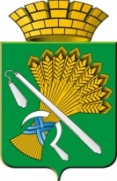 АДМИНИСТРАЦИЯ КАМЫШЛОВСКОГО ГОРОДСКОГО ОКРУГАП О С Т А Н О В Л Е Н И Еот 08.04.2021  N 240О внесении изменений в состав эвакоприемной  комиссии,  утвержденной  постановлением главы Камышловского городского округа от 08.11.2017 года  № 1022В соответствии с Федеральным законом от 06.10.2003 года № 131-ФЗ «Об общих принципах организации местного самоуправления в Российской Федерации», Уставом Камышловского городского округа, утвержденным решением Камышловской городской Думы от 26 мая 2005 г. № 257, в связи с изменениями в кадровом составе, администрация Камышловского городского округа  ПОСТАНОВЛЯЕТ:1. Внести в состав эвакоприемной комиссии Камышловского городского округа (далее Комиссия), утвержденной постановлением главы Камышловского городского округа от 08.11.2017 года  № 1022 «Об утверждении структуры и состава эвакоприемной комиссии Камышловского городского округа», следующие изменения:1.1. Исключить из состава:- Члена комиссии: Трубина Дмитрия Васильевича, ведущего специалиста отдела жилищно-коммунального и городского хозяйства администрации Камышловского городского округа, сотрудника группы приема и размещения.1.2. Включить в состав:- Члена комиссии: Ачкасову Ксению Алексеевну, ведущего специалиста отдела жилищно-коммунального и городского хозяйства администрации Камышловского городского округа, сотрудник группы приема и размещения.2. Начальнику гражданской обороны и пожарной безопасности администрации Камышловского городского округа Удалову А.В., внести соответствующие изменения в порядок централизованного оповещения членов комиссии Камышловского городского округа.3. Настоящее постановление опубликовать в газете «Камышловские известия» и  разместить на официальном сайте Камышловского городского округа.4. Контроль за исполнением настоящего постановления оставляю за собой.ГлаваКамышловского городского округа                                                 А.В. Половников